                                                                   ÁREA: VALORES ÉTICOS. 3º ESO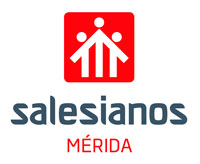 INSTRUMENTOS DE EVALUACIÓNPESO (EN%)OBSERVACIONES Trabajo personal y presentación40%Se realizará un trabajo por trimestre, en el que se valorará, no solo el contenido, sino también la presentación oral del mismo en el aula.Examen40%Se realizará un examen  escrito al final de cada trimestre sobres los valores estudiados durante la evaluación.Actitud20%Mediante el control de positivos y negativos.Recuperación de evaluacionesUn trabajo personal sobre los valores vistos en la evaluación anterior.La calificación será 5 para la media aritmética de la nota final de curso.Nota Final de CursoSe calculará haciendo la media aritmética de las tres evaluaciones.Nota de SeptiembreLos alumnos tendrán que presentar un trabajo de investigación sobre los valores éticos estudiados durante el curso.Nota  Recuperación PendienteRealización de un trabajo personal  sobre los valores estudiados durante el curso anterior.